Урок по Мировой Художественной Культуре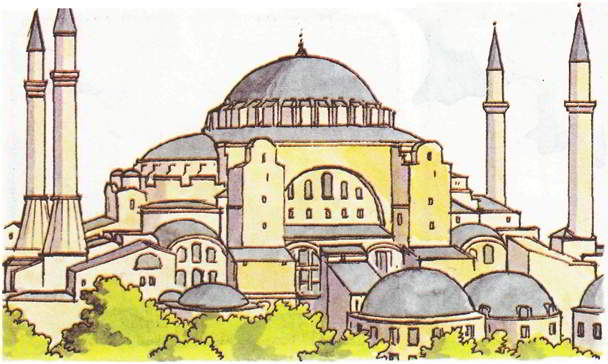 Рабочий лист _______________________________«Собор Святой  Софии в Константинополе»№ВопросОтвет 1Когда и кто построил храм Святой Софии в Константинополе?2Почему Юстиниан настойчиво стремился к тому, чтобы храм не имел себе равных по красоте?3Что означают слова Юстиниана «Слава Всевышнему, Который избрал меня для совершения этого великого дела! Я превзошел тебя, Соломон!»?4Какие архитектурные новшества были применены при строительстве собора Святой Софии?5Почему храм Святой Софии приобрёл необычайное значение? 6Почему Юстиниан не жалел средств на украшение этого здания? 7Попробуйте перечислить все материалы, которые были использованы для украшения храма Святой Софии?8Какие идеи стремились воплотить строители собора?9Почему храм Святой Софии называют «образом мира»?10Что общего в описании Святой Софии у современников и потомков?11Какое впечатление производит храм Святой Софии на зрителя, какие чувства вызывает?Попробуйте объяснить, чем вызвано это впечатление?12Какие особенности  Софийского собора описывает автор?13Какие характерные архитектурные особенности упоминаются в стихотворении?14Написать сочинение эссе «Почему  Святая София восхищала современников и продолжает восхищать потомков?»Написать сочинение эссе «Почему  Святая София восхищала современников и продолжает восхищать потомков?»